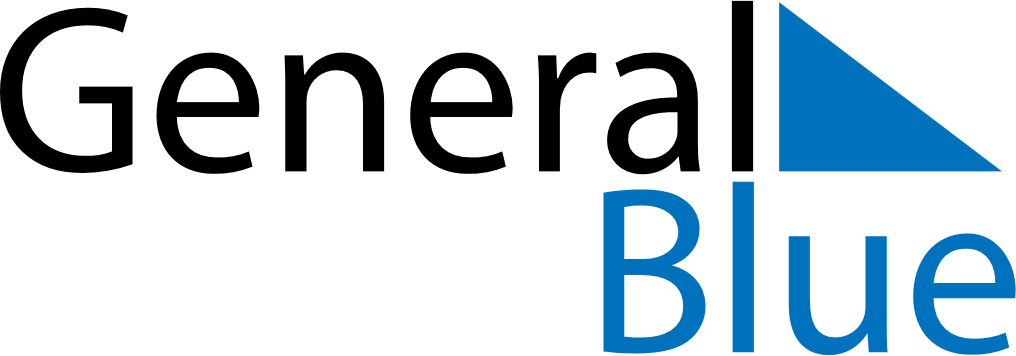 Weekly CalendarSeptember 12, 2027 - September 18, 2027Weekly CalendarSeptember 12, 2027 - September 18, 2027Weekly CalendarSeptember 12, 2027 - September 18, 2027Weekly CalendarSeptember 12, 2027 - September 18, 2027Weekly CalendarSeptember 12, 2027 - September 18, 2027Weekly CalendarSeptember 12, 2027 - September 18, 2027SundaySep 12MondaySep 13TuesdaySep 14WednesdaySep 15ThursdaySep 16FridaySep 17SaturdaySep 18